(CZ)       Teploměr JVD (vnitřní a venkovní teplota)Měřitelná teplota:Uvnitř: od -10℃ do 50℃ (od 14℉ do 122℉)Venku: od -50℃ do 70℃ (od -58℉ do 158℉) 	PAMĚT MAXIMÁLNÍ/ MINIMÁLNÍ TEPLOTY:Stiskněte tlačítko MAX/MIN pro zobrazení maximálních naměřených hodnot. Znovu stiskněte tlačítko MAX/MIN pro zobrazení minimálních hodnot.Znovu stiskněte tlačítko MAX/MIN pro zobrazení aktuálních hodnot.Reset/vynulování paměti maximální/minimální teplotyPři zobrazení minimálních/maximálních hodnot stiskněte tlačítko RESETJak přepnout jednotky měření (stupně Celsia nebo Fahrenheita) Stiskněte tlačítko °C/°F pro změnu jednotek měření.	BATERIE:	1x 1.5 voltová AAA baterie (mikrotužková)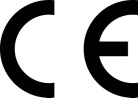 (SK)       Teplomer JVD (vnútorná i vonkajšia teplota)Merateľná teplota:Vo vnútri: od -10oC do 50oC (od 14o F do 122oF)Vonku: od -50oC do 70oC (od -58oF do  158oF) 	PAMÄŤ MAXIMÁLNEJ/ MINIMÁLNEJ TEPLOTY:Stlačte tlačítko MAX/MIN pre zobrazenie maximálnych nameraných hodnôt. Znovu stlačte tlačítko MAX/MIN pre zobrazenie minimálnych nameraných hodnôt.Znovu stlačte tlačítko MAX/MIN pre zobrazenie aktuálnych hodnôt.Reset/vynulovanie pamäte maximálnej/minimálnej teplotyPri zobrazení minimálnych/maximálnych hodnôt stlačte tlačítko RESETAko prepnúť jednotky merania (stupne Celsia alebo Fahrenheita) Stlačte tlačítko °C/°F pre zmenu jednotiek merania.	BATÉRIE:	1x 1.5 voltová AAA batéria (mikrotužková)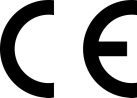 (PL) Termometr JVD (temperatura wewnętrzna i zewnętrzna)Zakres pomiarów temperatury:Wewnętrznej: od -10℃ do 50℃ (od 14℉ do 122℉)Zewnętrznej: od -50℃ do 70℃ (od -58℉ do 158℉)	PAMIĘĆ SKRAJNYCH POMIERZONYCH TEMPERATUR:Po naciśnięciu przycisku MAX/MIN wyświetlą się maksymalne zmierzone temperatury. Po ponownym naciśnięciu MAX/MIN wyświetlą się minimalne zmierzone temperatury.Kolejne naciśnięcie MAX/MIN przywraca aktualnie mierzone wartości.Resetowanie/zerowanie pamięci skrajnych temperaturDla wymazania danych z pamięci i rozpoczęcia ich nowej rejestracji należy w czasie wyświetlania maksymalnych lub minimalnych temperatur nacisnąć przycisk RESET.Jak zmienić skalę pomiaru temperatury (stopnie Celsjusza lub Fahrenheita) Skalę pomiaru temperatury zmienia się przyciskiem °C/°F.	BATERIA:	Jedna  1.5 woltowa  bateria typu AAA (cienki paluszek) (EN)          In-outdoor Thermometer JVDRANGE:Temperature:    Indoor: -10℃ to 50℃ (14℉ to 122℉)Outdoor: -50℃ to 70℃ (-58℉ to 158℉) 	MAX / MIN MEMORY :Press the MAX/MIN button once to show the maximum records of temperature. Press again to show the minimum records of temperature.Press again back to current readings.Press the RESET button to reset the MAX or MIN record when the Max or Min record is displayed.SWITCHING BETWEEN CELSIUS AND FAHRENHEIT Press the °C / °F button once to switch between the temperature unit.	BATTERY:		Use one 1.5-volt AAA battery.